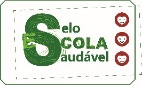 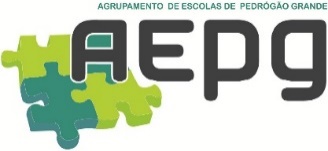 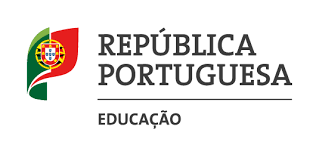 ESTRATÉGIA DE EDUCAÇÃO PARA A CIDADANIA 2020/2021 – Balanço do 2º períodoNível de ensino/Ciclo:  2º     Ano: 5.º   Turma: A – Disciplina de TICNOTAS:1 – Domínios (n.º 2 do artigo 11.º da Portaria 223-A/2018): Direitos Humanos; Igualdade de Género; Interculturalidade; Desenvolvimento Sustentável; Educação Ambiental; Saúde.                            Sexualidade; Media; Instituições e participação democrática; Literacia financeira e educação para o consumo; Risco; Segurança Rodoviária;                               Empreendedorismo; Mundo do trabalho; Segurança, defesa e paz; Bem-estar animal; Voluntariado. Outros.2 – Objetivos: são selecionados de entre os que constam dos referenciais de cada domínio, quando existam – disponíveis em https://cidadania.dge.mec.pt/documentos-referencia.3 – Aprendizagens essenciais: aquelas que estão definidas nas planificações das disciplinas; podem ser os “objetivos” ou as “metas de aprendizagem” (depende do nível de ensino/ano escolar).Pedrógão Grande, 29 de março de 2021.O(A) Educador(a)/ Professor(a) titular/ Diretor(a) de Turma: ___________________________________Domínios abordados/ em abordagem 1Identificação do(s) objetivo(s)2Atividades/ projetosDisciplina(s)/ Área(s) envolvida(s)Aprendizagens essenciais alcançadas/ a desenvolver 3Outros intervenientes (BE, SPO, parceiros locais, …)CalendarizaçãoDesenvolvimento Sustentável- Explicar o que são bugs.- Explicar quando ocorrem bugs.- Explicar o que fazer quando ocorrem bugs.- Explicar o que significa debugging.- Identificar e corrigir bugs.- Explicar o que são eventos.- Dar exemplos de eventos.- Criar programas utilizando eventos. Movimentar personagens através da utilização de um conjunto de comandos.- Ordenar, corretamente, um conjunto de instruções.- Utilizar algoritmos.- Ordenar, corretamente, um conjunto de instruções.- Mapear teclas para movimentar personagens.- Criar programas para completar figuras bidimensionais.- Ordenar, corretamente, um conjunto de instruções.- Explicar o que são instruções em paralelo.- Planear a construção de um tapete para robô.- Construir um tapete para robô.Introdução a ferramenta de criação de projetos.- Programar diferentes personagens para realizar ações simples.- Utilizar blocos de movimento para desenvolver uma história.- Utilizar blocos de eventos para desenvolver uma história.- Utilizar blocos de fala e mudança de skin para desenvolver uma história.- Exploração dos Objetivos de Desenvolvimento Sustentável da Agenda 2030 da ONU, nomeadamente os objetivos 1,2, 3, 4, 5, 7, 9, 11, 12, 13, 14, 15, 16 e 17, proporcionada pelo desenvolvimento de 8 aulas da plataforma ubbu (da aula N.º11 à aula N.º18).TIC- Colaboração.- Compreensão e expressão.- Coordenação olho-mão.- Criatividade.- Literacia digital.- Participação.- Pensamento crítico.- Responsabilidade social.- Transformação da informação em conhecimento.- Resolução de problemas.- Capacidade percetivo-motora.- Responsabilidade Ambiental.-2.º Período letivoMedia- Perceber o que é a Publicidade, qual a sua definição e objetivos.- Saber onde se encontra publicidade, ou seja quais os Media que a difundem e como deve ser encarada.- Como somos influenciados pela publicidade e como devemos reagir.Desenvolvimento do 2.º Desafio Seguranet sobre Publicidade nos Media.TIC- Colaboração.- Compreensão e expressão.- Literacia digital.- Participação.- Pensamento crítico.- Responsabilidade social. - Distinguir os diferentes tipos de publicidade.-2.º Período letivoMedia- Perceber o que é um Influenciador Digital e como se classificam.- Induzir nos alunos uma política de utilização esclarecida, crítica e segura das tecnologias em geral e da Internet em particular, com especial ênfase no esclarecimento das funções e objetivos dos Influenciadores Digitais e das vantagens e inconvenientes para os seus seguidores.Desenvolvimento do 3.º Desafio Seguranet sobre Influenciadores Digitais.TIC- Colaboração.- Compreensão e expressão.- Literacia digital.- Participação.- Pensamento crítico.- Responsabilidade social. - Distinção entre influenciadores digitais fiáveis e não fiáveis.-2.º Período letivoMedia- Perceber o que é um Desinformação e como se manifesta:1.ato ou efeito de desinformar, de informar de forma errada ou enganadora;2.utilização das técnicas de informação para induzir em erro ou esconder certo(s) facto(s);3.informação falsa, geralmente dada com o objetivo de confundir ou enganar;4.falta de informação; desconhecimento; ignorância.- Induzir nos alunos uma política de utilização esclarecida, crítica e segura das tecnologias em geral e da Internet em particular, com especial ênfase na atenção sistemática para a possibilidade de se estar perante situações de Desinformação. Desenvolvimento do 4.º Desafio Seguranet sobre Desinformação.TIC- Colaboração.- Compreensão e expressão.- Literacia digital.- Participação.- Pensamento crítico.- Responsabilidade social. - Saber distinguir entre Informação fiável e Desinformação (vulgo fake news).-2.º Período letivo